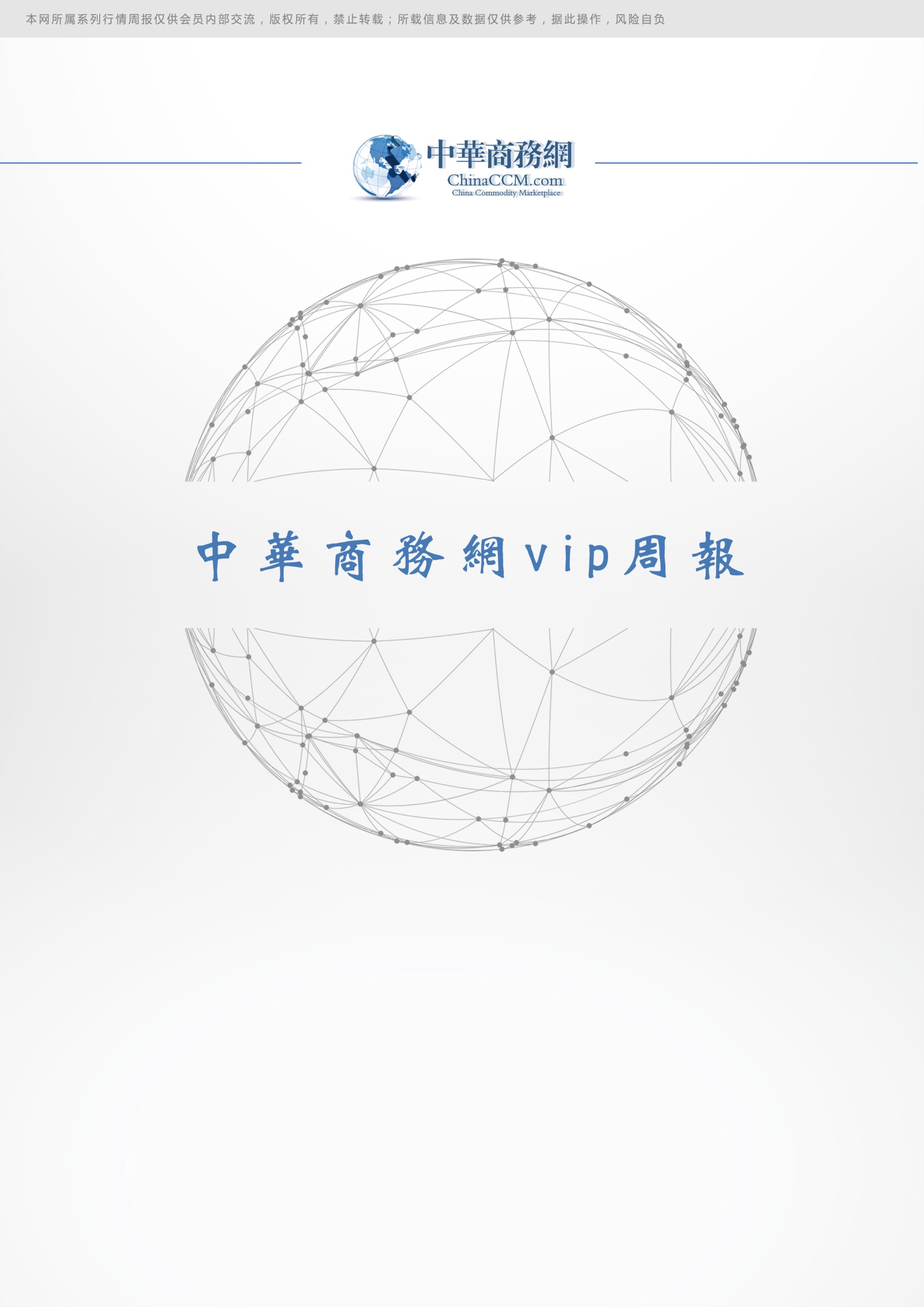 纯碱评述：本周纯碱市场评述及行情预测一、纯碱市场一周综述本周纯碱全局多以维稳运行为主，局部小降50-80元/吨。河南区域考虑满产后供应回升销售压力渐涨，出货方式灵活导致成交重心下移。本周降势主因河南区域轻质纯碱出现明显降幅，加上外发其他区域影响外围市场稳定局势，导致多地用户对近期成交价格有持续降价期待，轻质纯碱市场疲软运行;重碱一方面受轻质纯碱价格牵制，价格运行欠佳;另一方面受其采购特性，河南区域重质纯碱对外报低售价，月末采购商观望情绪加重，僵持博弈心态加强。供应端：轻碱主流含税出厂价格：辽宁地区现阶段本地贸易出货含税出价在1750-1850元/吨左右，终端到货1850-1950元/吨左右;河北地区含税出价1650-1750元/吨;山东地区含税出价1650-1780元/吨;江苏地区主流含税出价1550-1700元/吨，部分高价以1680-1750元/吨;杭州地区含税出价1700-1750元/吨;福建地区含税出价1550-1650元/吨左右;广东地区含税出价1750-1850元/吨;华中地区主流含税出价1600-1650元/吨，部分高价在1680元/吨左右;青海地区含税出价1500-1550元/吨;川渝区域含税出价1700-1780元/吨;云贵地区含税出价1720-1750元/吨左右;江西区域含税出价1700元/吨左右。重碱主流含税送到价格：目前华北地区重碱含税送到1850-1900元/吨左右，沙河区域含税送达1800-1880元/吨(现汇价格);青海区域含税出厂价1550-1600元/吨;西南区域含税送到1850-1900元/吨;东北区域重碱主流含税送到1900-2000元/吨;广东重碱含税送到价格1950-2050元/吨;华东片区主流含税送到1850-1900元/吨。影响市场因素及后市预测供应方面：中盐昆山及中盐吉兰泰即将于周末复产，江苏华昌待开，另外河南区域因红色预警有限产可能，全国纯碱开工负荷在83-85%之间震荡运行;另外行业库存尚处于合理范围，个企压力较大。需求方面：下游玻璃行业现货价格趋稳，期货价格普涨，产线变化较少，对纯碱需求变化影响不大;另外日用玻璃、焦亚硫酸钠、泡花碱等产品在冬季环保趋严情况下，实际需求或有小幅影响;另外考虑冬季运输影响，纯碱多数下游企业会考虑适当储量或有利好影响。综上，纯碱供需端实际影响有限，在市场价格阴跌氛围下，轻质纯碱或在下周有灵活调整表现，另外重质纯碱在刚需支撑下尚有挺价可能，下周纯碱市场或因上下游僵持博弈而有价格下跌可能，具体多参照厂家实际执行的价格变化。本周国内纯碱市场价格烧碱中国烧碱市场行情综述市场综述本周局部地区液碱市场走势呈现下滑趋势，本周山东地区烧碱市场价格多地下行，山东中东部地区高浓度烧碱价格下调50-90元/吨，高浓度烧碱下调主受氧化铝企业采购50%离子膜碱昨日通知下调50元/吨，近期其他行业用户提货情绪转淡，对高价存在抵触心理，碱厂成交心态低迷。低浓度碱方面近期用户多观望外围的定价情况，存货情绪不足，局部地区成交重心亦有小幅滑落。河北地区液碱价格主要随山东地区调整为主，衡水地区32%离子膜液碱下调20元/吨，50%离子膜液碱下调90元/吨，省内液碱市场行情一般，降价后对下游刺激不足，观望情绪加重。河北地区沧州检修较多，烧碱供应收紧，出货尚可;唐山三友轮检中，主供自身粘胶短纤使用。天津地区持稳运行为主，区域内用碱下游需求尚可，上游氯碱企业有船碱合约订单，低浓度液碱供应量不多，持稳出货为主。华东地区本周液碱市场价格下调，周初浙江地区液碱成交重心下滑，区域内走货表现疲惫，碱厂发货一般，市场需求观望情绪加重，碱厂库存有升温迹象，高价出货开始回落，远距离发货有所让利。江苏、安徽、江西及福建地区液碱价格开始接连下调，价格调整后市场交投氛围未见明显改善，走货压力依旧存在，且外围山东地区液碱价格回落，部分低价货源流入江苏，江苏地区整体观望心态浓厚，下游提货转淡。华南广东地区随着外围液碱流入增多，省内液碱库存略有升温，且下游需求未有起色，价格上涨动力不足，并出现小幅滑坡走势，场内观望气氛浓厚，交投清淡为主。广西地区氯碱整体开工负荷稳定，主供下游氧化铝和造纸行业使用，需求平稳为主，厂家出货暂稳，库存水平不高。西北地区主要因片碱市场走势不佳，片碱加工企业开工积极性降低，对液碱需求减量。上游氯碱企业液碱库存水平升温，出货价格下调50-100元/吨(折百)左右。跟踪数据，10月24日中国32%离子膜液碱市场价格指数850，较10月17日数据相比↓0.75%;10月24日中国50%离子膜液碱市场平均出厂价格在1434元/吨，较10月17日数据相比稳。二、价格方面截止10月24日各地区液碱价格(文中价格为现汇，承兑低浓度水碱加15元/吨，高浓度碱加30元/吨)32%离子膜液碱主流出厂价格：山东供给氧化铝行业现汇出厂价格执行750元/吨，供其他客户主流出厂价格810-850元/吨;河北830-900元/吨;天津2650-2700元/吨(折百);浙江送到萧绍经销商1050-1070元/吨;江苏900-980元/吨;安徽880-950元/吨;江西地区1000-1030元/吨;福建省内送到1030-1100元/吨;广西930-980元/吨;湖北950-1000元/吨;河南2600-2700元/吨(折百);内蒙古2000-2050元/吨(折百);辽宁960-980元/吨;四川2850-3000元/吨(折百)。高浓碱主流出厂价格：山东48%离子膜液碱出厂1220-1300元/吨，50%离子膜液碱出厂1320-1360元/吨。天津49%离子膜碱出厂价格2750-2850元/吨(折百)，福建50%离子膜液碱省内送到1600-1680元/吨左右;广西50%离子膜液碱出厂价格1450-1520元/吨;内蒙古48-50%离子膜液碱出厂价格2150元/吨(折百)左右;江苏地区48%离子膜液碱出厂价格1450-1500元/吨。辽宁地区45-50%离子膜液碱出厂报价在1500-1600元/吨;四川地区50%离子膜液碱主流出厂价格2950-3100元/吨(折百)。三、后市预测临近月末，各地长单价格即将进入商定阶段，鉴于近期液碱市场走势呈现下滑趋势，预计下游行业压价意识强烈，上下游博弈为主，但中国液体烧碱市场难改疲软走势，预计下周上游氯碱企业不乏有再度让利接单的可能。本周国内片碱实际成交周汇总单位：元/吨液氯评述：本周国内液氯市场评述及行情预测中国液氯市场行情综述本周北方液氯市场价格持续攀升，南方局部地区价格有小幅上涨。本周北方市场，经过几日的不断攀升，目前液氯价格高位盘整为主，市场交投氛围温和。周初北方地区由于出现橙色空气污染预警部分城市限产20%，或者严格限制运输车辆为国五车辆，对上游出货产生一定限制，局部地区受此影响价格短暂下调100元/吨。本周上游企业检修较多，河北地区沧州聚隆10.20-10.24停车检修，东营华泰10.20-10.27停车检修，东营金茂暂未恢复开车;下游企业山东地区东营环氧丙烷厂家10.24检修结束恢复外采试车。几家碱厂检修的支撑下，河北、山东市场供应减量明显，货源供应紧张，市场交投重心持续上升。辽宁地区于10.20锁单价格开标，价格较高，碱厂出货价格大幅度跟涨。山西地区孝义氯碱装置已全面恢复正常运转，山西地区供应恢复;内蒙地区本周出货顺畅，成交水平有所提振。本周北方主流市场上涨幅度350-600元/吨。华东江苏、安徽地区，本周液氯价格小幅上调，库存消化顺畅，下游耗氯企业提货积极;苏南地区逐渐取消低价成交上调至300-400元/吨槽车，少部分成交有低价有200-250元/吨;江苏金桥丰益于10.23开车生产。安徽皖北一带货源紧张，后市不乏继续上调的可能;皖南地区本周小涨50-100元/吨。浙江地区市场行情一般，大单锁定价格偏低。江西地区市场持稳为主，省内出货压力较大。华中河南地区液氯市场大稳小动为主，豫北地区上周五开始价格上调至槽车600元/吨出货，豫南地区执行300-400元/吨出货，河南地区神马发展10月中下旬有检修计划，河南联创已开工，下游需求保持稳定态势。湖北地区受到军运会影响，局部10.15-10.28期间液氯作为危化品运输禁行，对部分有液氯外销的企业影响较大，局部液氯出货难，碱厂负荷下调。湖南地区液氯市场供应紧俏，湖南建滔目前开工稳定，液氯供应不多，园区管输为主，出货顺畅。华南广东一带液氯供应稍显紧张，场内货源不多。西南四川地区液氯市场整理为主，省内开工负荷整体高位。二、市场价格截止到10月24日发稿，各地区液氯槽车主流出厂价格：山东省内主流槽车700-750元/吨，河北省内主流槽车执行700-800元/吨;河南省槽车主流出货价格在300-600元/吨均有，钢瓶槽车同价;辽宁省内槽车出货价格在800元/吨，钢瓶暂不报价;山西地区槽车出货主流在100-200元/吨;浙江地区当前钢瓶出货价格为300-400元/吨;江苏地区槽车出厂价格在200-400元/吨，个别低端亦有;江西地区槽车500-550元/吨;安徽地区槽车出厂价格350-400元/吨;内蒙液氯槽车300-350元/吨;湖北地区少量槽车出厂价格在400-450元/吨;湖南当地少量槽车价格偏高，四川地区300-400元/吨，当地高价成交有限。三、山东市场分析山东省内主流槽车700-750元/吨，河北省内主流槽车执行700-800元/吨;河南省槽车主流出货价格在300-600元/吨均有，钢瓶槽车同价;辽宁省内槽车出货价格在800元/吨，钢瓶暂不报价;山西地区槽车出货主流在100-200元/吨;浙江地区当前钢瓶出货价格为300-400元/吨;江苏地区槽车出厂价格在200-400元/吨，个别低端亦有;江西地区槽车500-550元/吨;安徽地区槽车出厂价格350-400元/吨;内蒙液氯槽车300-350元/吨;湖北地区少量槽车出厂价格在400-450元/吨;湖南当地少量槽车价格偏高，四川地区300-400元/吨，当地高价成交有限。四、后市分析下周山东地区东营华泰检修完成恢复开车，整体上山东地区上游供应增加，下游需求偏稳定，耗氯企业有观望情绪，出货压力可能加大，液氯价格有下调的可能;华东地区整体供需两端变化不大，局部地区具备上涨条件。后市预测：下周北方地区液氯价格有回落趋势，南方地区不乏有小幅上涨可能。全国液氯市场调整幅度在100-300元/吨之间波动。国内地区市场价格更多精彩敬请关注：中华商务网返回本期目录日期地区轻质碱轻质碱重质碱重质碱日期地区低端价高端价低端价高端价2019/10/25华东15001750175019002019/10/25华南18501850195019502019/10/25华北17101780180018502019/10/25东北19001950190020002019/10/25西南17501780180019002019/10/25华中14501650170017502019/10/25西北1450193015001980日期地区96%片碱96%片碱96%片碱日期地区属性低价高价2019/10/25主流出厂价250031502019/10/25主流出厂价270032502019/10/25淄博环拓出厂价325032502019/10/25山东永嘉出厂价002019/10/25淄博青临鸿金出厂价002019/10/25山东苗栗出厂价310031002019/10/25淄博鲁威出厂价295029502019/10/25实得工贸出厂价002019/10/25淄博丰通出厂价002019/10/25天津红三环出厂价310031002019/10/25天津兴凯出厂价002019/10/25天津云海碳素出厂价310031002019/10/25天津丰泰出厂价002019/10/25天津鹏坤出厂价002019/10/25唐山汇成出厂价265026502019/10/25沧州市荣庆出厂价250025002019/10/25内蒙乌海欣业出厂价280028002019/10/25内蒙古中盐吉兰泰出厂价26502650地区属性液氯液氯地区属性低端价高端价2019/10/25华北山东市场3004002019/10/25华北河北市场5006502019/10/25华中河南市场2004002019/10/25华东江苏市场3004002019/10/25华南华南市场2004002019/10/25东北东北市场1003002019/10/25西北西北市场1200